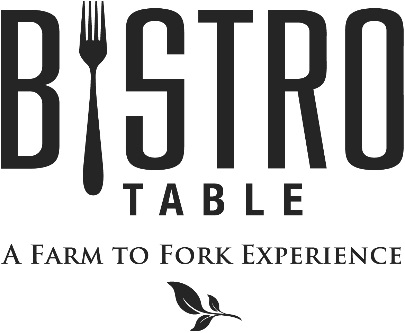 StartersJumbo Shrimp Cocktail Customary Cocktail SauceOysters Rockefeller with Classic Hollandaise Sauce Fried Green Tomatoes with Sweet Onion Jam (2 Points)Pickled Beet Napolean with Lively Run Goat Cheese and Pistachio (2 Points)Soups and SaladsChef Doug’s Soup of the Day (2 Points)OrFrench Onion Soup Topped with Gruyere CheeseBistro Salad Mixed Greens, Goat Cheese, Mixed Berries, Walnuts, and Raspberry Vinaigrette (2 Points)Caesar Salad with Four Cheese blend, Anchovies and Parmesan Crisp (2 Points)Farro Tabbouleh with Heirloom Tomato, Baby Kale, Roasted Eggplant and HummusGrilled Peach with Arugula Salad, Maytag Blue Cheese and Red Onion Main CourseAll entrees are served with choice of Vegetable Du Jour, Grilled Asparagus, Roasted Cauliflower, Dauphinoise Potatoes, Yukon Gold Mashed Potatoes, Roasted Fingerlings or Wild Rice BlendBistro ClassicsBistro Surf & TurfPetite Filet Mignon Paired with Canadian Lobster Tail**Twin Tails always available**Filet MignonTopped with Blue Cheese BrûléePetite Filet Mignon (2 Points)Simply Grilled and served with Red Wine Demi-GlaceFarm to Fork Features Pan Roasted Corvina with Tarragon Butter (2 Points)Rare Seared Ahi Tuna With Udon Noodles and MisoBacon Wrapped Scallops   With Roasted Corn Salsa and Romesco SauceCast Iron Seared Certified Angus Ribeye with Rosemary Mâitre d’Hotel ButterCheese Tortellini with Sundried Tomato, Fresh Basil Pesto (2 Points)August 2017Bistro Chef- Douglas Dake